Конспект урока по математикеТема урока: Дробные выраженияЦель урока: обобщить и систематизировать знания учащихся по теме «Дробные выражения».Задачи урока:совершенствовать знания и умения по выполнению действий с обыкновенными дробями;отрабатывать умения находить значение дробного выражения;совершенствовать вычислительные навыки.развивать учебно-интеллектуальные умения при разрешении поставленной проблемы;развивать интерес к предмету.формировать грамотную математическую речь.воспитывать чувство патриотизма, взаимоуважения, взаимовыручки.Тип урока: обобщение и систематизация знаний по данной теме.Формирование УУД:Личностные:-мотивация учения;-готовность и способность обучающихся к саморазвитию;-навыки сотрудничества в разных ситуациях;Регулятивные:- владение навыками самоконтроля и саморегуляции;-умение выполнять учебное действие в соответствии с целью.Познавательные: -формулирование темы и цели урока- способность и умение учащихся производить логические действия (анализ, сравнение).-сформированность умений ясно, точно, грамотно излагать свои мысли в устной речи;Коммуникативные:-умение использовать речевые средства для аргументации своей позиции;-умение работать совместно в атмосфере сотрудничества; Планируемые результаты:Знать: понятие дробного выражения; правила нахождения значения дробного выражения; правила на все действия с дробями.Понимать: основное свойство дроби и распределительный закон умножения при работе с дробными выражениями.Уметь: применять эти правила в решении примеров и задач; рассуждать и делать выводы; оценивать себя и товарищей.Средства обучения: аудиовизуальные (компьютер, проектор);информационные (интернет-ресурсы, презентация, выполненная в Power Point, учебник)Ход урока:1. Приветствие.-Здравствуйте, ребята. Я рада вас приветствовать на уроке математики. Присаживайтесь на свои рабочие места. Ребята, сегодня у нас не совсем обычный урок. Мы с вами отправимся в виртуальное путешествие, а вот в какое, вы узнаете, чуть позже.2. Мотивация учебной деятельности учащихсяКогда то очень давно мыслитель и философ Китая Конфуций сказал: «Три пути ведут к знанию: путь размышления - это путь самый благородный, путь подражания – это путь самый легкий, путь опыта- это путь самый горький». Я предлагаю вам выбрать по какому пути мы с вами пойдем сегодня? (по пути размышления) (слайд 1)У вас на партах лежит лист самооценки. В течение урока вы будете заполнять его, оценивая свою работу на каждом этапе.3. Актуализация знаний и фиксирование затрудненийУстная работа:Итак, начнем.Дайте ответ на вопрос и по выделенным буквам определите тему урока (слайд 2):1.В чем заключается основное свойство дроби?Ученик: числитель и знаменатель дроби можно разделить или умножить на одно и то же, не равное 0, число.2. Как складывают (вычитают) обыкновенные дроби?Ученик: нужно привести их к наименьшему общему знаменателю и сложить (вычесть) полученные дроби.3.Как произвести умножение смешанных чисел? Ученик: нужно записать их в виде неправильных дробей, перемножить числители и записать в числитель, перемножить знаменатели и записать в знаменатель.4. Как разделить обыкновенные дроби? Ученик: Нужно первую дробь умножить на дробь, обратную второй дроби.5.Дробными выражениями называют….Ученик: Частное двух чисел или выражений, в котором знак деления обозначен чертой.Какова тема нашего урока?Ученик: Дробные выражения4. Целеполагание-Итак, мы продолжаем с вами работать по теме «Дробные выражения» (слайд 3), запишите её в тетрадь, это последний урок по данной теме. Завтра вы напишите контрольную работу. Ребята, давайте определим цели, которых мы хотим достигнуть в ходе нашего урока (закрепление навыков нахождения значений дробных выражений и подготовка к контрольной работе). Как я уже сказала сегодня, мы отправимся в виртуальное путешествие, а чтобы узнать куда …..Выберите из выражений дробные и определите тему виртуального путешествия (слайд 4): 2х – А;                                            - Р;                ;                  10ху - М                   х - 4 – З;                                   ;(Оренбург)-Правильно, сегодня на уроке мы отправимся в виртуальное путешествие по достопримечательностям Оренбургской областиМне бы хотелось, чтобы на сегодняшнем уроке вы не только закрепили пройденную тему по математике, но и культурно обогатились. Путешествовать мы будем по маршрутному листу (слайд 6). Мы посетим с вами:МузеиСвятые местаВыдающиеся людиИтак, начнем наше путешествие. И в этом нам будут помогать дробные выражения. Первый пункт назначения нашего маршрутного листа – это музеи.4.1) Работа по теме урока1. Ребята, если вы правильно выполните задание, и каждому ответу сопоставите соответствующую букву, то в таблице прочтете название знаменитого музея – Оренбургской области (слайд 7) ( решают у доски)1. Найти  число обратное  числу   -                                         Т 2. Сократить  дробь                                                                                            3. Являются  ли  числа взаимно обратными   -             Б                                  4. Решить  уравнение  0,2 ∙ х = 1  -                                             О                                                                          5. Превратить  в  неправильную  дробь   6. Вычислить   7. Вычислить                                                                                                8. Упростить                                                                                    9. Найти  значение  выражения      если  х =    -            А10. Решить  задачу:       В  первый  час  машина  прошла     намеченного   пути. Каков  намеченный   путь,  если  в  первый  час  автомашина  прошла  70 км?   -                                                    Л    11. Вычислить  Салют Победа (Слайд 8)Ребята, а что вы знаете о Выставочном комплексе «Салют Победа»  (ответы детей)- Хорошо, молодцы! Напоминаю вам о листе самооценки, не забывайте отмечать свою работу на каждом этапе. А мы продолжаем знакомиться с музеями Оренбургской области, и я предлагаю поработать вам в группе.4. 2) Работа в группе.Каждой группе нужно: по фото узнать музей и найти значение дробных выражений (фото на столе). Если вы, верно, найдете значение дробных выражений, то получите число, с помощью презентации проверим правильность решения.  (Слайд 9)Смогли ли вы самостоятельно узнать музеи на фото?Какие значения дробных выражений получили? (Ответы детей)Давайте посмотри на экран 1 группа. Музей космонавтики (слайд 10)2 группа. Музей В.С. Черномырдина (слайд 11)3 группа. Дом-музей семьи Ростроповичей (слайд 12)Молодцы ребята с заданием справились. А теперь давайте отдохнем.5. Физкультминутка. (слайд 13)О дробях мы все сказали.Воздух в легкие набрали.Руки вверх подняли мы. Потянулись: раз, два, три.Три наклона вправо – влево.Три поклона к полу где-то.Приседаний тоже триИ улыбку подари!!!Молодцы. И мы переходим с вами в следующий пункт маршрутного листа - святые места Оренбургской области. И я предлагаю вам решить задачу 718 на стр.126 учебника. (решение у доски)Решение:(а) – площадь сада2)  (а) – площадь участкаОтвет: 21 аТысячи паломников в год посещают разные храмы и монастыри Оренбуржья. Кто-то едет поклониться и помолиться чудотворным иконам, кто-то побывать в святых пещерах.В 2002 году священник небольшого храма в Новосергиевском районе нашел уникальный подземный монастырь. (Слайд 14) Ребята, а какие еще святые места Оренбургской области вы знаете? (ответы детей) Хорошо, молодцы, более подробную информацию о них я предлагаю вам приготовить на следующий классный час..6. Этап самостоятельной работыИтак, мы переходим с вами в заключительный пункт маршрутного листа - выдающиеся люди Оренбургской области. И здесь нам снова помогут математические знания. Я предлагаю каждому из вас самостоятельно решить уравнение, содержащее дробные выражения, а затем в таблице, которая лежит у вас на столе в графе найти получившийся ответ и записать букву из вашего уравнения. Потом всем вместе получить фамилию известного человека, родившегося в Оренбургской области или прославившего ее. На столе у вас лежит конверт с самостоятельной работой. Возьмите каждый себе любую карточку из конверта и решите на ней уравнение.1 группа2 группа3 группаКакие фамилии вы получили?(Шатунов, Донковцев, Чернышев) (Слайд 15, 16,17). Можете ли вы что - то рассказать об этом человеке? Если затрудняетесь, то можно воспользоваться справочной информацией. 7. Итог урокаИтак, наш урок подходит к концу и наше путешествие тоже. Давайте вспомним, какова тема нашего урока? Какие цели мы ставили с вами в начале урока. Была ли достигнута цель? Я надеюсь, что с контрольной работой вы справитесь хорошо. А также в ходе виртуального путешествия вспомнили о культурном наследии Оренбургской области. 8. Выставление оценок с комментариями учителя.Не забываем сдать на проверку маршрутные листы. 9. Домашнее задание:  Каждому ученику предлагается на выбор пройти тест или выполнить задание повышенной сложности. (слайд 18)10.  Этап рефлексии деятельности-Ребята, у вас на столах лежат цветы красного и голубого цвета. На доске, как вы уже, наверное, заметили, есть ваза. Если вам понравилось на уроке, вы узнали что - то новое и урок был для вас полезен, прикрепите на вазу красный цветок, если урок не понравился по каким - то причинам и был бесполезен для вас, то голубой. Урок окончен! Вы все молодцы! Спасибо за работу!Приложения к уроку.Работа по теме урока1. Найти  число обратное  числу   -                                         Т 2. Сократить  дробь                                                                                            3. Являются  ли  числа взаимно обратными   -             Б                                  4. Решить  уравнение  0,2 ∙ х = 1  -                                             О                                                                          5. Превратить  в  неправильную  дробь   6. Вычислить   7. Вычислить                                                                                                8. Упростить                                                                                    9. Найти  значение  выражения      если  х =    -            А10. Решить  задачу:       В  первый  час  машина  прошла     намеченного   пути. Каков  намеченный   путь,  если  в  первый  час  автомашина  прошла  70 км?   -                                                    Л    11. Вычислить   Работа в группах1 группа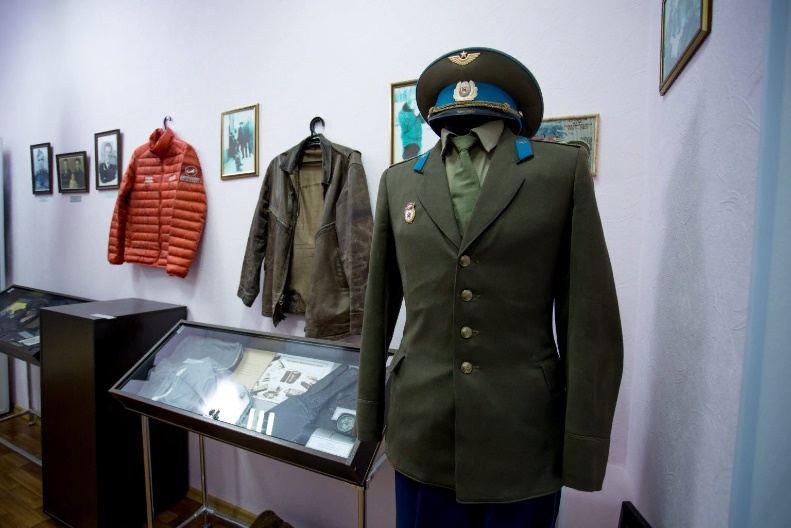 2 группа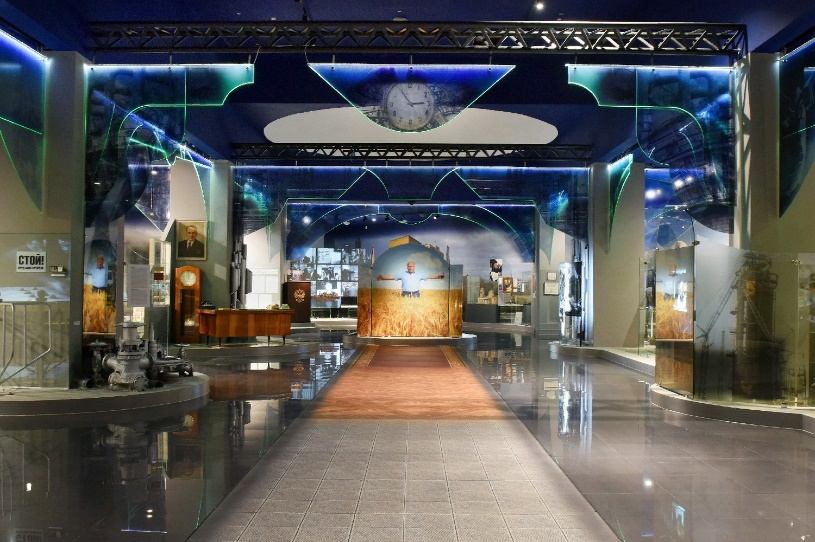 3 группа 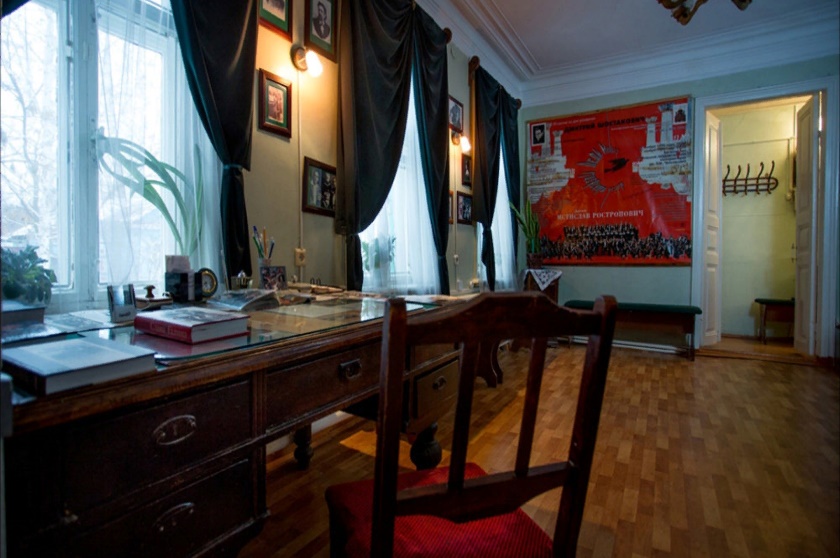 Самостоятельная работа 1 группа2 группа3 группаЛист самооценкиДомашнее задание:Каждому ученику предлагается на выбор пройти тест или выполнить задание повышенной сложности.ТестЗадания повышенной сложности:564810172, 1193нет350,198ТПЮБДСОАЕЛ1 группа2 группа3 группа ша-тː3=У- 2ШАТУНОВд+вц -н 33ДОНКОВЦЕВч1шР-н1ЧЕРнЫШЕВ564810172, 1193нет350,198ТПЮБДСОАЕЛ ша-тː3=У- 2ШАТУНОВд+вц -н 33ДОНКОВЦЕВ ч1шР-н1ЧЕРнЫШЕВЛист самооценкиЛист самооценкиЛист самооценкиЛист самооценкиЛист самооценкиФИФИФИФИФИУстная работаРабота по темеРабота в группеРешение задачиСамостоятельная работа                                                                                      Итого:                                                                                       Итого:                                                                                       Итого:                                                                                       Итого:                                                                                       Итого: «+» выполнил задание правильно«?» при выполнении задания возникли трудностиКритерии отметки «5»  пять «+»                                   «4» четыре « +»Твоя оценка____________Оценка учителя_________«+» выполнил задание правильно«?» при выполнении задания возникли трудностиКритерии отметки «5»  пять «+»                                   «4» четыре « +»Твоя оценка____________Оценка учителя_________«+» выполнил задание правильно«?» при выполнении задания возникли трудностиКритерии отметки «5»  пять «+»                                   «4» четыре « +»Твоя оценка____________Оценка учителя_________«+» выполнил задание правильно«?» при выполнении задания возникли трудностиКритерии отметки «5»  пять «+»                                   «4» четыре « +»Твоя оценка____________Оценка учителя_________«+» выполнил задание правильно«?» при выполнении задания возникли трудностиКритерии отметки «5»  пять «+»                                   «4» четыре « +»Твоя оценка____________Оценка учителя_________Вариант 1Вариант 2. 